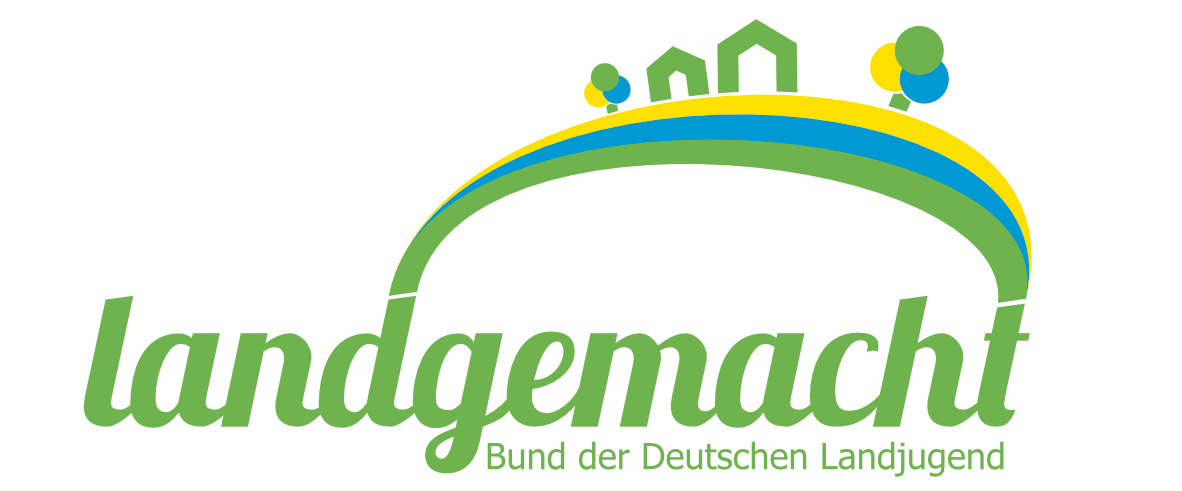 Landgemacht-MedienpaketTue Gutes und rede darüber!  Gerade dies ist uns bei unserer bundesweiten Aktion ein besonderes Anliegen. In dieser Mappe findet ihr Musterpressemeldungen, die ihr als Vorlagen für eure Medienarbeit - modifiziert - verwenden könnt. Weiterhin findet ihr im Anhang eine Übersicht mit Tipps zur Medienarbeit (Starker Auftritt) sowie ein paar Hinweise zum Umgang mit JournalistInnen. In regelmäßigen Abständen informieren wir die Presse mittels Pressemitteilungen über die bundesweite Aktion. Natürlich hätten wir gern einen der großen Sender für eine bundesweite Medienpartnerschaft gewonnen, aber angesichts der wenigen Medienpartnerschaften, die diese eingehen, ist dies auf Bundesebene nicht möglich. ARD und ZDF haben uns aber Mut gemacht und auf die Landesanstalten verwiesen. Dementsprechend werden wir, wo das der Fall ist, mit konkreten Kontakten auf diejenigen in den Landesverbänden zukommen, die sich um die Öffentlichkeitsarbeit für #landgemacht kümmern. Natürlich steht der BDL auch hier weiter als Ansprechpartner bereit. Öffentlichkeitsarbeit:  Kontaktaufnahme zur regionalen Presse, Vorbereitung von Interviews Neben der bundesweiten Pressearbeit ist auch Öffentlichkeitsarbeit vor Ort gefragt. Hierzu können die Tagespresse, Öffentliche Anzeiger, regionale Radio- und Fernsehsender sowie die Ansprache bekannter Organisationen und Verbände genutzt werden. Ist eine landesweite Auftakt- oder Abschlussaktion geplant, bietet sich diese für die Pressearbeit an. #landgemacht kann sowohl von den Landesverbänden über die eigene Homepage als auch über www.landgemacht.de begleitet werden. Vor Ort können die Gruppen bereits im Vorfeld auf die Aktion aufmerksam machen. Handzettel und Aufkleber können verteilt, über die eigene Webseite oder sozialen Kanäle informiert, Plakate aufgehängt werden.  Die Aktion #landgemacht selbst stellt bereits eine Form der Öffentlichkeitsarbeit dar. Jeder Gruppe sollte zu Beginn der Aktion eine (digitale) Pressemappe zur Verfügung stehen. Anbei findet Ihr ein paar Musterpressemitteilungen zur Aktion, die sich gut anpassen lassen. (Auf keinen Fall alle nutzen, das wäre zu viel!). Und noch eins: Wenn ihr selbst in den sozialen Medien über eure Aktionen berichtet, egal ob ihr eure persönlichen Accounts von Instagram, Twitter, Facebook und Co oder die eurer Gruppe füllt, nutzt unbedingt den Hashtag der Aktion: #landgemacht - dazu beachtet auch den kleinen Social Media Guide, der ebenfalls anhängt. Muster 1a:  Pressemeldung zur Aktion (bei Agenteneinsatz) ACHTUNG! Vor Verwendung sorgfältig lesen! #landgemacht Großes kündigt sich in [Bundesland oder Ort] an Wir, die Landjugend [XY], krempeln vom 18. bis 26. Mai 2019 die Ärmel hoch. Unser Bundesverband wird 70. Überall im Land beteiligen sich [Gruppen] wie wir an der Jubiläumsaktion des Bundes der Deutschen Landjugend (BDL) e.V. Allein bei uns in [Bundesland/Region] sind [XX} [Ortsgruppen / ehrenamtliche Aktive] bei #landgemacht am Start. Seit Monaten sind sie dabei, sich auf dieses Großereignis vorzubereiten. Die Aufgaben, die die Ortsgruppen zu erfüllen haben, sind immer konkret auf die Situation des Dorfes und der Landjugendgruppe ausgerichtet. Sie werden im Vorfeld von einem sogenannten „Agenten“ oder einer „Agentin“ in Absprache mit dem Organisationsteam sorgfältig ausgewählt. Die Gruppen selbst kennen ihre Aufgabe bis zum Startschuss nicht. Erst bei Beginn wird ihnen die Aufgabe durch den/die AgentIn überreicht.  Es kann sein, dass ein Dorf einen neuen Spielplatz bekommt, auf den die Kinder vielleicht schon lange gewartet haben. Es kann auch ein Waldlehrpfad restauriert bzw. ein Dorfplatz verschönert werden, und vieles mehr. Auch soziale Aktivitäten finden in zahlreichen Orten statt. Uns geht es darum, den Gemeinden zu zeigen, was Jugendliche quasi aus dem Stehgreif leisten können. Zugleich geben wir unseren Aktiven damit die Möglichkeit, mit anderen ortsansässigen Vereinen und Gruppen in Kontakt zu kommen, um gemeinsam das Land zu gestalten. Denn wir, die Landjugend [XY], wollen mit dieser bundesweiten Aktion den ländlichen Raum beleben:  landgemachte, lebenswerte Regionen mit unserem Zusammenhalt stärken. Ein 70. Jubiläum ist für uns kein Grund, die Hände in den Schoß zu legen. Vielmehr wollen wir anpacken, Zukunftsfähigkeit und Kulturoffenheit fördern, Familienfreundlichkeit und Traditionsverbundenheit leben.  Weitere Informationen und Bildmaterial: www.landjugend.de    Muster 1b:  Pressemeldung zur Aktion  ACHTUNG! Vor Verwendung sorgfältig lesen! #landgemacht Großes kündigt sich in [Bundesland oder Ort] an Wir, die Landjugend [XYZ], krempeln vom [18. bis 26.] Mai 2019 die Ärmel hoch. Unser Bundesverband wird 70. Überall im Land beteiligen sich [Gruppen/Verbände] wie wir an der Jubiläumsaktion des Bundes der Deutschen Landjugend (BDL) e.V. Allein bei uns in [Bundesland/Region] sind [XX] [Ortsgruppen / ehrenamtliche Aktive] bei #landgemacht am Start. Seit Monaten sind sie dabei, sich auf dieses Großereignis vorzubereiten, mit dem wir unsere Gemeinde mit [einem Grill-Rast-Platz] beschenken wollen. Genau [70 Stunden] wollen wir gemeinsam anpacken, damit in [XYZ ein [weiterer Treffpunkt entsteht]. Anderswo kann sein, dass ein Dorf einen neuen Spielplatz bekommt, auf den die Kinder vielleicht schon lange gewartet haben. Ein Waldlehrpfad wird restauriert, ein Dorfplatz verschönert… Auch soziale Aktivitäten vom Dorffest bis zum Blutspenden gibt‘s in zahlreichen Orten. Uns geht es darum, der Gesellschaft mit dem Landjugend-Engagement ein Geschenk zu machen. Wir wollen zeigen, dass wir Verantwortung übernehmen, um gemeinsam das Land zu gestalten. Denn wir, die Landjugend [XX], wollen mit dieser bundesweiten Aktion den ländlichen Raum beleben:  landgemachte, lebenswerte Regionen mit unserem Zusammenhalt stärken. Ein 70. Jubiläum ist für uns kein Grund, die Hände in den Schoß zu legen. Vielmehr wollen wir anpacken und an unserer Zukunft bauen. Weitere Informationen und Bildmaterial: www.landjugend.de. Muster 2: Pressemeldung Ankündigung ANKÜNDIGUNGS-PM (VIER BIS SECHS WOCHEN VORHER) #landgemacht  Wir, die [Landjugendgruppe], für [Ort] Zwischen dem 18. und 26. Mai 2019 setzen mehr als 20.000 Landjugendliche in der ganzen Republik gemeinnützige Projekte für ihre Heimat um. Sie feiern den 70. Geburtstag ihres Bundesverbandes mit der gemeinsamen Anpackaktion #landgemacht. Die gemeinsame Ideenpalette ist so bunt wie die Landjugendgruppen selbst. Von A wie Aufbau eines Volleyballplatzes bis Z wie Zirkusaufführung ist alles möglich. Und wir, die [Landjugendgruppe], sind mittendrin, denn für uns heißt das: [XY] Jugendliche, ein Team, eine Aufgabe und das Ziel [das Buswartehäuschen zu streichen]. Die Kommune kann uns dabei unterstützen – z.B. mit Materialien, Verpflegung oder direkter Mithilfe. Damit ist unsere Gruppe ein bunter Stein im Mosaik der Landjugend in der ganzen Republik. Denn erst das Engagement der vielen einzelnen Gruppen macht Großes möglich. Bei rund 20.000 Jugendlichen, die bundesweit anpacken, leisten wir insgesamt knapp 500.000 Arbeitsstunden. Wenn wir als Basis den Mindestlohn von 9,19 Euro ansetzen, sind das rund 4,6 Millionen Euro, die den ländlichen Räumen mit #landgemacht zu Gute kommen. Allein in [Bundesland] beteiligen sich rund [2.000] Jugendliche an der Aktion. Wer uns unter die Arme greifen möchte, wendet sich an [Max Mustermann, Telefon … ].  Wir freuen uns über jede Hilfe. Bei Fragen stehen wir Ihnen selbstverständlich unter [E-Mail, Name, Tel., Fax, Adresse] zur Verfügung. Muster 3:  Presseeinladung PRESSEEINLADUNG  (ZWEI, DREI WOCHEN VORHER) Landjugend [Musterdorf, Adresse ], Ansprechpartner: [    ], Telefon: [    ], Mail: [     ]  Sehr geehrte Damen und Herren, wir zählen schon die Stunden, bis #landgemacht am [XX.] Mai 2019 um [18:00] Uhr in [genauer Ort/ Platz /Gebäude] startet. Denn wir haben bis zum 26. Mai 2019 viel vor. Wählen gehen wir natürlich, aber vor allem wollen wir Ihnen und den Menschen in unserer Heimat beweisen, wie alle mit #landgemacht gewinnen.  Denn #landgemacht in [Ort] das sind [50] Jugendliche = [100] Hände = [7200] Stunden gemeinnütziges, ehrenamtliches Engagement fürs Land! Bitte bringen Sie [passendes Utensil eurer Aktion, z.B. Arbeitshandschuhe], Kamera und Mikrofon mit. Alles andere – von Werkzeug bis Plan, von guten Leuten bis gute Laune – ist vorhanden. allgemeiner Bereich, der die Aktion noch einmal erklärt  -> vergleiche Muster Nr. 2 oder 4 Wir freuen uns auf Ihr Kommen. Bis dahin grüßt Sie [Unterschrift] ANTWORT per Mail #landgemacht 2019 An  Landjugend [Musterdorf], [AnsprechpartnerIn], [Mail]        Datum:  [Freitag, 17. Mai 2019, 18 Uhr] Treffpunkt: [Musterdorfplatz in PLZ, ORT] ___ Ich mache mit. ___ Leider kann ich nicht dabei sein.  ___ Bitte senden Sie mir dazu Presseinformationen zu. Medium:	______________________________________________________ Name:		______________________________________________________ E-Mail:		______________________________________________________ Muster 4: Pressemeldung unmittelbar vorher AKTIONSINFORMATION zwei, drei Tage vorher [Ort] landgemacht Gemeinsam für die Heimat  Die Landjugendgruppe [Musterdorf]  [macht/ baut/ organisiert … Hier beschreibt ihr den Kern eurer Aktion möglichst anschaulich in einem Satz]. Los geht es am [Datum] um [Uhrzeit] in [genauer Ort/ Platz /Gebäude]. Rund [XY] Jugendliche packen tatkräftig an, um in [Anzahl Stunden / an einem Wochenende] etwas fürs Land zu schaffen. „Wir machen #landgemacht zu unserer Aktion, weil es Spaß macht, gemeinsam anzupacken und wir etwas Bleibendes für unsere Heimat bewegen wollen“, erklärt die/der Vorsitzende der Landjugend [XY], [Pauli Muster]. Die #landgemacht-Aktion der ehrenamtlich Aktiven aus [Ort] ist nur eine von unzähligen Beiträgen, mit dem die Landjugend in der ganzen Republik ihren 70. Geburtstag feiert. Denn ihr Dachverband – der Bund der Deutschen Landjugend (BDL) e.V. – wird in diesem Jahr 70 Jahre. Bis zum 26. Mai beweisen bundesweit mehr als 20.000 junge Menschen mit #landgemacht ihr Engagement fürs Land. Bundesjugendministerin Dr. Franziska Giffey, die die Schirmherrschaft übernommen hat, ist jedenfalls begeistert. „Ich bin beeindruckt von Ihren kreativen 70-Stunden-Aktionen, die unsere Heimat landauf und landab ein Stückchen lebens- und liebenswerter machen. Sie leben mit Ihrem Engagement vor, wie man in unserer Gesellschaft teilhaben und gleichzeitig Verantwortung übernehmen und den eigenen Teil geben kann. Aus gemeinsamem Handeln entsteht ein Wir-Gefühl, das gerade ländliche Regionen prägt und stark macht“, schreibt sie in ihrem Grußwort und wünscht „viel Spaß und Erfolg beim Durchstarten. Zeigen Sie uns, wie landgemachtes Engagement das ganze Land stärker macht!“ Bis [Sonntag 18:00 Uhr] setzen die Landjugendlichen alle Hebel in Bewegung, um mit #landgemacht genau daran mitzuwirken. Alle, die mithelfen möchten, sind herzlich eingeladen vorbeizuschauen und anzupacken! Muster 5: aktuelle Presseinformation PRESSEMITTEILUNG  zum Start bzw. während der Aktion Nur noch 43 Stunden Jetzt heißt es LANDMACHEN statt ZUSCHAUEN [Ort] landgemacht – unter diesem Motto zeigt die Landjugend [Name] seit [Aktionsstart-Zeit], dass sie gemeinsam viel bewegen kann. Rund [XY] Jugendliche beteiligen sich an der bundesweiten Aktion zum 70. Geburtstag des Bundes der Deutschen Landjugend (BDL) e.V. Zwischen dem 18. und 26. Mai haben die Landjugendlichen [70] Stunden Zeit, ein Projekt für ihre Heimat umzusetzen. Sie sind dabei auf die Hilfe von örtlichen Vereinen und Sponsoren angewiesen, die ihnen mit Rat, Tat und aktiver Hilfe zur Seite stehen. Bis [Sonntag] geht es auf dem [Dorfplatz des Musterdorfes] heiß her. Es wird [geschippt und gehämmert, gemalert und geschwitzt]. „Wir können stolz auf unsere Landjugend sein“, so [Bürgermeister Mustermann]: „Wenn ich sehe, was hier in so kurzer Zeit auf die Beine gestellt wird, brauche ich mir um die Zukunft unseres Dorfes keine Sorgen mehr machen.“ Wer sich von der kreativen Arbeit und Ergebnissen überzeugen möchte, ist [am Sonntag, um 18 Uhr zur offiziellen Einweihungsfeier] herzlich eingeladen.  Muster 6:  Pressemeldung nach der Aktion  PRESSEMITTEILUNG  nach Abschluss der #landgemacht-Aktion #landgemacht verbindet Ein gemeinsames Geschenk für Dorf und Land  Wie vielerorts in der Bundesrepublik hat auch die Landjugend in [Ort] gezeigt, wie sich mit Hand, Herz und Kopf das Land voranbringen lässt. Von West bis Ost, von Süd bis Nord – in allen Bundesländern hieß es #landgemacht. Denn statt sich selbst beschenken zu lassen, nutzten sie den 70. Geburtstag des größten Jugendverbandes im ländlichen Raum, um ihre Heimat 100- nein 1000-fach zu beschenken: mit ihren #landgemacht-Aktionen. In [Ort] wird [der renovierte Spielplatz] noch eine ganze Weile an das Engagement der Landjugendgruppe [XY] erinnern. Nicht nur die Eltern und Kinder, die den Erfolg der Aktion unmittelbar sehen und spüren, sondern auch all die Beteiligten. Denn gemeinsame Arbeit schmiedet zusammen, gibt Halt und Zukunft, wissen die ehrenamtlich Aktiven der Landjugend [XY] wie des Bundes der Deutschen Landjugend (BDL) e.V.  Daher lässt sich der langfristige Nutzen des #landgemacht-Jubiläums-Einsatzes nur sehr ungenau beziffern. „Doch egal, ob wir 70 Stunden im Einsatz waren oder nur 70 Minuten - wir haben durch unser konkretes Handeln etwas für die Menschen in den ländlichen Räumen bewegt und auf die Beine gestellt: ehrenamtlich, mit vollem Einsatz und Freude daran“, beschreibt [Pauli Muster], Vorsitzende/r der Landjugend [XY] die Motivation der Landjugendlichen.  Ihr Engagement endet damit nicht, denn er ist der Kitt der Landjugend, der Kitt der Demokratie, die junge Menschen aktiv gestalten. Und zwar nicht nur im Jubiläumsjahr des BDL, sondern Tag für Tag vor Ort, wo Landjugend für Zusammenhalt sorgt, Verantwortung fürs Land übernimmt und im Kleinen wie im Großen Zukunft gestaltet. Seit dem 18. Dezember 1949, an dem der BDL gegründet wurde, macht der Jugendverband sich fürs Land stark.  Weitere Informationen unter www.landjugend.de .  